II Mistrzostwa Polski Osób Niepełnosprawnych  w warcaby 100 polowe kobiet i mężczyznWarszawa, 17.11.2019 r.Komunikat organizacyjny1.Organizatorzy:- Mazowieckie Towarzystwo Krzewienia Kultury Fizycznej, Warszawa- Towarzystwo Miłośników Gier Umysłowych, Warszawa- Krajowa Federacja Sportu dla Wszystkich, Warszawa- Fundacja GROTEKA2. Patronat honorowy:- LESZEK PĘTLICKI – Prezydent Międzynarodowego Komitetu Warcabowego Niepełnosprawnych3. Patronat medialny:	- Redakcja: „SPORT DLA WSZYSTKICH”4. Cel zawodów:- Propagowanie sportu warcabowego osób niepełnosprawnych  i wyłonienie najlepszych zawodników z Polski - Możliwość współzawodnictwa oraz podniesienie umiejętności gry w warcaby- Kształtowanie pozytywnych cech charakteru poprzez sportową rywalizację - Rozwój intelektualny i integracja środowiska osób niepełnosprawnych5. Termin i miejsce:- 17 listopada  2019 roku (niedziela) od godz. 10.00. osobiste potwierdzenie uczestnictwa, rozgrywki od godz. 11.00. do godz. 16.00.- Warszawa, Ośrodek Sportu i Rekreacji m.st. Warszawy w dzielnicy Ochota, ul. Nowowiejska 37 b.4.Warunki uczestnictwa:- W zawodach może wziąć udział każdy zawodnik niepełnosprawny po wypełnieniu zgłoszenia i opłaceniu wpisowego - Ilość miejsc ograniczona do 60 osób, (decyduje kolejność zgłoszenia)- Zgłoszenia przyjmuje i informacji udziela pan Leszek Pętlicki (tel. 602 320 496, e-mail: leszekpetlicki@wp.pl )- Udział w turnieju jest równoznaczny z wyrażeniem zgody na przetwarzanie danych osobowych i wykorzystanie wizerunku w celach niezbędnych do realizacji zawodów5. Zawodnicy rywalizują w następujących kategoriach:- inwalidzi kończyn dolnych i górnych oraz kręgosłupa                                          - niesłyszący  - niewidomi - słabowidzący - niepełnosprawni intelektualnie- Kobiety i mężczyźni grają oddzielnie 6.   System rozgrywek:- Turniej zostanie rozegrany systemem szwajcarskim kontrolowanym na dystansie 5 rund- Tempo gry wynosi 15 minut dla zawodnika na całkowite zakończenie partii.7.  Opłata startowa dla uczestników zawodów:- Wpisowe wynosi 10 PLN dla każdego startującego zawodnika, które należy wpłacić na rachunek bankowy:Towarzystwo Miłośników Gier Umysłowych02-101 Warszawa, ul. Grójecka 99 lok. 16Nr konta: PKO BP 66102010550000900200940163Potwierdzenie wpłaty prosimy okazać przed rozpoczęciem zawodów.- W przypadku wolnych miejsc istnieje możliwość opłaty startowej na miejscu, przed zawodami.Nagrody	- Medale za zajęcie pierwszych trzech miejsc w każdej kategorii dla pań i panów,- Nagrody rzeczowe za zajęcie czołowych miejsc dla pań i panów,- Dyplomy uczestnictwa dla wszystkich.Uwagi końcowe:- Ostateczna interpretacja regulaminu należy do organizatora- Sędzia główny zawodów: Leszek Pętlicki,- Sędzia komputerowy: Paweł Rymarowicz,- Koordynator organizacyjny: Cezary Domińczak (tel.; 600 727 357, e-mail: cezary-dominczak@wp.pl )- W obiekcie rozgrywek znajduje się winda na wszystkie poziomy budynku.Harmonogram godzinowy:- osobiste potwierdzenie uczestnictwa w zawodach 		- godz. 10.00. do 10.50,- ewentualne zapisy chętnych w przypadku wolnych miejsc	- godz. 10.50. do 11.00,- otwarcie mistrzostw						- godz. 11.00. do 11.05,- rozgrywki sportowe						- godz. 11.05. do 14.05,- ogłoszenie wyników i wręczenie nagród				- godz. 14.10. do 14.25.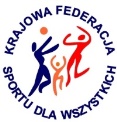 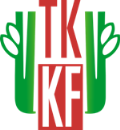 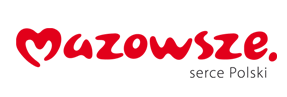 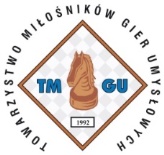 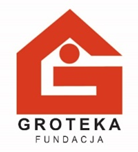 Projekt jest dofinansowany przez Samorząd Województwa MazowieckiegoII Mistrzostwa Polski Osób Niepełnosprawnych  w warcaby 100 polowe kobiet i mężczyzn.Warszawa, 17.11.2019 r.Karta zgłoszeniowaImię: ………………………………………………………………………………………………….Nazwisko: ……………………………………………………………………………………………Kategoria warcabowa: ……………………………………………………………………………...Rok urodzenia: ………………………………………………………………………………………Niepełnosprawność (grupa rozgrywek): ……………………………………………………………Przynależność klubowa lub miasto: ………………………………………………………………...Nr telefonu kontaktowego: ………………………………………………………………………….Wyrażam zgodę na przetwarzanie danych osobowych i wykorzystanie wizerunku w celach niezbędnych do realizacji i promocji zawodów.………………………………………………………………………………         Podpis zgłaszającego lub prawnego opiekuna (przedstawiciela klubu)